Liebe Eltern, liebe Erziehungsberechtigte,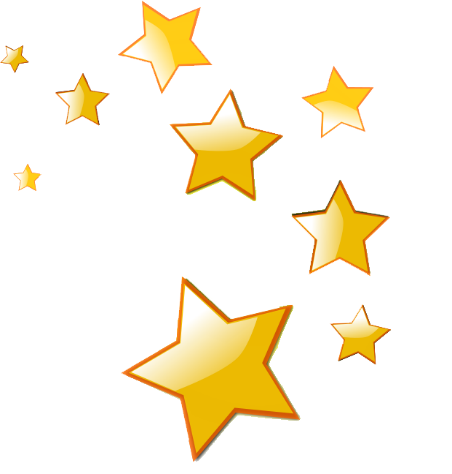 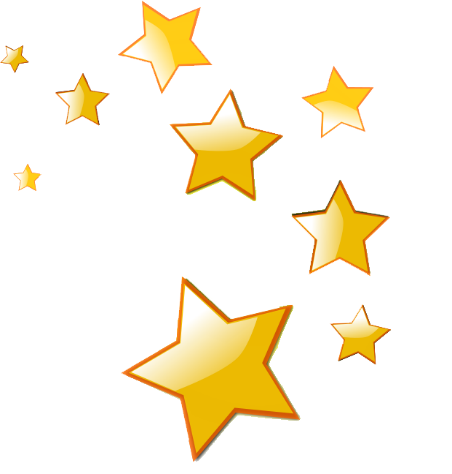 ein besonderes Jahr geht zu Ende. Das Jahr 2020 hat uns viel abverlangt. Wir haben viele Überraschungen, Entbehrungen und Enttäuschungen hinnehmen müssen. Dieser neue Virus hat den Alltag von uns allen sehr verändert und hat Sie als Familie, in der Arbeit und auch uns in der Schule täglich vor neue Herausforderungen gestellt. Zuhause–Unterricht, Maskenpflicht, Abstand halten – all das sind Dinge, die wir uns vor einem Jahr nicht hätten vorstellen können. Es war für alle kein leichtes Jahr und wir haben viele neue Regeln beachten müssen. Wir als Schulgemeinschaft möchten uns bei Ihnen trotzdem für dieses Jahr bedanken. Sie haben durch Ihr Mittun und durch Ihr Verständnis sehr dazu beigetragen, dass wir am Förderzentrum Langwasser relativ glimpflich durch dieses Jahr gekommen sind. Sie haben dafür gesorgt, dass Ihre Kinder Masken tragen, Sie haben sie beim Zuhause–Unterricht unterstützt, Sie haben uns sofort informiert, wenn jemand in Ihren Familien Symptome hatte, die vielleicht mit Corona zu tun haben. Wir haben einige Infektionsfälle bei Kindern und Eltern gehabt, aber die gingen zum Glück alle gut aus.Wie Sie sicher aus den Medien erfahren haben, schließen am Mittwoch, 16.12.2020 alle Schulen. Ihr Kind soll dann bis zum Beginn der Weihnachtsferien wieder zuhause arbeiten. Es wird von seinen Lehrerinnen und Lehrern mit Material versorgt. Bitte sorgen Sie dafür, dass Ihr Kind diese Aufgaben auch wirklich bearbeitet und helfen Sie ihm dabei, wenn es nötig ist. Am 23. Dezember fangen dann die Weihnachtsferien an. Wie Sie sicher wissen, sollten auch in den Ferien möglichst wenig Kontakte stattfinden. Bitte helfen Sie mit. Auch Ihr Kind sollte sich so wenig wie möglich mit anderen Kindern treffen. Sowohl das Weihnachtsfest als auch Silvester werden dieses Jahr ganz anders verlaufen, aber das muss einfach sein. Wir wollen schließlich nicht das Leben von Menschen aufs Spiel setzen.Für die Zeit vom 16.12. bis 22.12. bieten wir eine Notbetreuung für die Kinder an, die zuhause nicht betreut werden können. Bitte überlegen Sie gut, ob die Notbetreuung wirklich nötig ist. Falls sie notwendig ist, können Sie für Ihr Kind mit beiliegendem Anmeldeformular die Notbetreuung beantragen. Bitte melden Sie auch nochmal an, auch wenn Sie schon den Antrag für den 21. und 22.12. abgegeben haben.Liebe Eltern, wir wünschen Ihnen bereits heute ein frohes Weihnachtsfest und eine gute Ferienzeit. Kommen Sie gut in das Neue Jahr 2021. Bleiben Sie gesund.Falls Sie merken, dass in Ihrer Familie größere Streitigkeiten ausbrechen oder Sie oder Ihr Kind Ängste hat und Sie die Situation nicht mehr im Griff haben, scheuen Sie sich nicht, eine unserer Notfallnummern anzurufen. Sie finden sie auf unserer Homepage.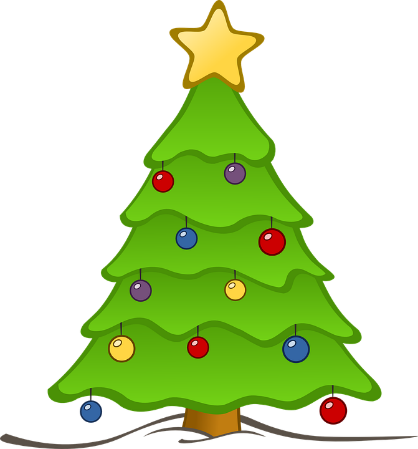 Alles Gute für Sie und Ihre Familien.Schulleitung und Kollegium des SFZ Langwasser